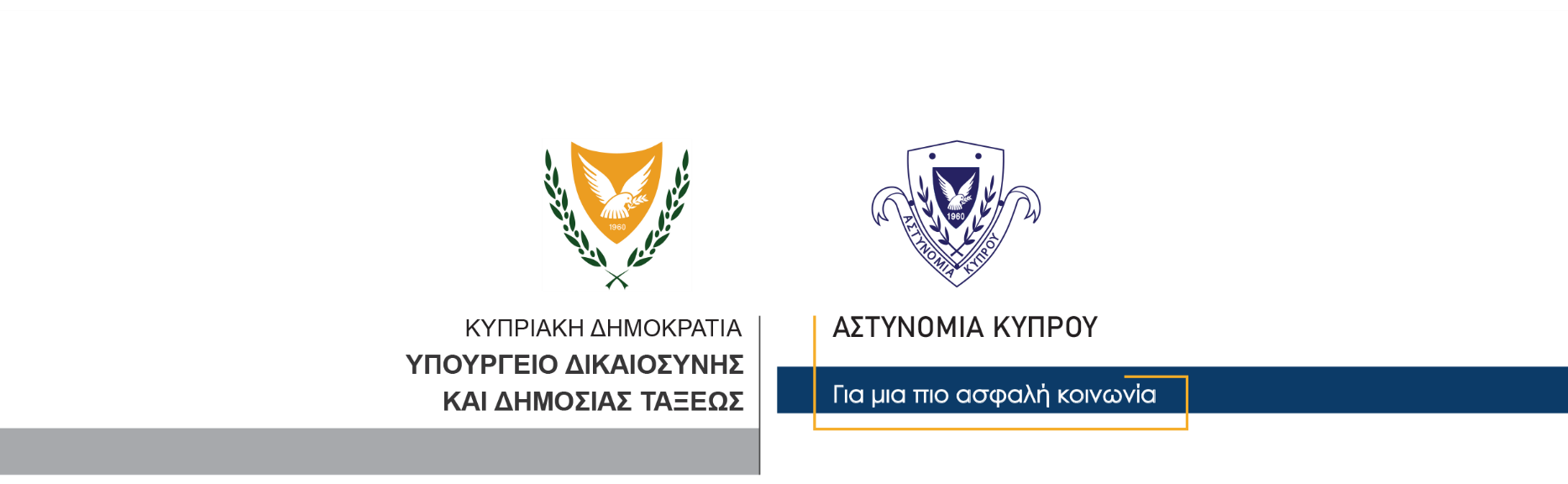 17 Απριλίου, 2024  Δελτίο Τύπου 5Υπό οκταήμερη κράτηση οι τρείς συλληφθέντες για τους εμπρησμούς στη ΛευκωσίαΤα τρία πρόσωπα τα οποία συνελήφθησαν για σκοπούς αστυνομικών ανακρίσεων αναφορικά με υποθέσεις εμπρησμών υποστατικών και οχημάτων στη Λευκωσία, οδηγήθηκαν σήμερα ενώπιον του Επαρχιακού Δικαστηρίου Λευκωσίας το οποίο διέταξε την κράτηση τους για οκτώ ημέρες. Το ΤΑΕ Λευκωσίας συνεχίζει τις εξετάσεις. 		    Κλάδος ΕπικοινωνίαςΥποδιεύθυνση Επικοινωνίας Δημοσίων Σχέσεων & Κοινωνικής Ευθύνης